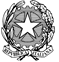 Presidenza del Consiglio dei MinistriSEGRETARIATO GENERALEDipartimento per i servizi strumentaliAPPALTO SPECIFICO N. 3621567 INDETTO DALLA PRESIDENZA DEL CONSIGLIO DEI MINISTRI PER LA FORNITURA DI BENI E SERVIZI NECESSARI PER LA REALIZZAZIONE DEL NUOVO SISTEMA DI COMUNICAZIONE UNIFICATA E COLLABORAZIONE DELLA PRESIDENZA DEL CONSIGLIO DEI MINISTRI, DA ESPLETARSI NELL’AMBITO DEL SISTEMA DINAMICO DI ACQUISIZIONE DELLA PUBBLICA AMMINISTRAZIONE PER LA FORNITURA DI PRODOTTI E SERVIZI PER L’INFORMATICA E LE TELECOMUNICAZIONI (SDAPA ICT - ID 2325) ALLEGATO 8 AL CAPITOLATO D’ONERI FACSIMILE SCHEDA OFFERTA ECONOMICA NEL DETTAGLIOIl/La sottoscritto/a ________________________________________________________________________________nato a ______________________________________________________, il __________________ C.F. ____________________________________________________________________________in qualità di:    Titolare o Legale rappresentante   Procuratore speciale/generale del concorrente (società, Consorzio, R.T.I., GEIE): ________________________________________________________________________________con sede in______________________________ via _____________________________________ tel.____________email_________________/PEC________________________________________  partita IVA_______________________codice fiscale ____________________________________per lo svolgimento della procedura di gara, dichiara di formulare la seguente offerta economica:__________, _________________	Firma ________________________________ (firmato digitalmente dal concorrente)Q.1Una Tantum (UT)
[UTofferto: €]                                                                                                            -   € Q.2Canone mensile Complessivo
[CMofferto: €/mese]                                                                                                            -   € Q.3Chiamate Internazionali – Area 1 [CTraffArea1Offerto: €/minuto]                                                                                                            -   € Q.4Chiamate Internazionali – Area 2 [CTraffArea2Offerto: €/minuto]                                                                                                            -   € Q.5Chiamate Internazionali – Area 3 [CTraffArea3Offerto: €/minuto]                                                                                                            -   € Q.6Chiamate Internazionali – Area 4 [CTraffArea4Offerto: €/minuto]                                                                                                            -   € Q.7Chiamate Internazionali – Area 5 [CTraffArea5Offerto: €/minuto]                                                                                                            -   € Q.8Chiamate Internazionali – Area 6 [CTraffArea6Offerto: €/minuto]                                                                                                            -   € Q.9Chiamate Internazionali – Area 7 [CTraffArea7Offerto: €/minuto]                                                                                                            -   € Q.10Chiamate Internazionali – Area 8 [CTraffArea8Offerto: €/minuto]                                                                                                            -   € Q.11Tariffe NGN Addebito al chiamato (da rete fissa) [CTraffAddChFissaOfferto: €/minuto]                                                                                                            -   € Q.12Tariffe NGN Addebito al chiamato (da rete mobile) [CTraffAddChMobOfferto: €/minuto]                                                                                                            -   € Q.13Tariffe NGN Addebito ripartito (da rete fissa) [CTraffAddRipFissaOfferto: €/minuto]                                                                                                            -   € Q.14Tariffe NGN Addebito ripartito (da rete mobile) [CTraffAddRipMobOfferto): €/minuto]                                                                                                            -   € Quotazioni dei servizi opzionali:Quotazioni dei servizi opzionali:Quotazioni dei servizi opzionali:Q.15Delta canone per Telefono aggiuntivo Top eccedente la soglia del 25% comprensivo di accessori[ΔCanoneTAggTopOfferto: €/mese]                                                                                                            -   € Q.16Delta canone per Telefono aggiuntivo Base eccedente la soglia del 25% comprensivo di accessori[ΔCanoneTAggBasOfferto: €/mese]                                                                                                            -   € Q.17Costo da sostenere per l'aggiunta di una sede al progetto [CSedeAggOfferto: €]                                                                                                            -   € Q.18Costo per migrazione sede HQ Colonna vs altro sito (es. Carucci/PSN) [CMigrSedeHQOfferto: €]                                                                                                            -   € 